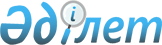 "Өнеркәсіптік қауіпсіздік саласындағы жұмыстарды жүргізуге аттестатталатын заңды тұлғаларға қойылатын талаптарды бекіту туралы" Қазақстан Республикасы Инвестициялар және даму министрінің міндетін атқарушының 2014 жылғы 26 желтоқсандағы № 299 бұйрығына өзгерістер енгізу туралыҚазақстан Республикасы Төтенше жағдайлар министрінің 2022 жылғы 16 тамыздағы № 30 бұйрығы. Қазақстан Республикасының Әділет министрлігінде 2022 жылғы 17 тамызда № 29152 болып тіркелді
      ЗҚАИ-ның ескертпесі!
      Осы бұйықтың қолданысқа енгізілу тәртібін 4-т. қараңыз.
      БҰЙЫРАМЫН:
      1. "Өнеркәсіптік қауіпсіздік саласындағы жұмыстарды жүргізуге аттестатталатын заңды тұлғаларға қойылатын талаптарды бекіту туралы" Қазақстан Республикасы Инвестициялар және даму министрінің міндетін атқарушының 2014 жылғы 26 желтоқсандағы № 299 бұйрығына өзгеріс енгізу туралы" (Нормативтік құқықтық актілерді мемлекеттік тіркеу тізілімінде 2015 жылғы 5 ақпанда № 10188 болып тіркелген) мынадай өзгерістер енгізілсін:
      көрсетілген бұйрықпен бекітілген өнеркәсіптік қауіпсіздік саласындағы жұмыстарды жүргізуге аттестатталатын заңды тұлғаларға қойылатын талаптарда:
      2-тармақтың 5) тармақшасы мынадай редакцияда жазылсын:
      "5) лифтілерді, эскалаторларды, траволаторларды, сондай-ақ мүгедектігі бар адамдарға арналған көтергіштерді монтаждауды, техникалық қызмет көрсетуді, техникалық диагностикалауды, техникалық куәландыруды және жөндеуді жүргізу.";
      6-тараудың тақырыбы мынадай редакцияда жазылсын:
      "6-тарау. Лифтілерді, эскалаторларды, траволаторларды, сондай-ақ мүгедектігі бар адамдарға арналған көтергіштерді монтаждауды, техникалық қызмет көрсетуді, техникалық диагностикалауды, техникалық куәландыруды және жөндеуді жүргізу құқығына аттестатталатын заңды тұлғаларға қойылатын талаптар";
      8-тармағының бірінші бөлігі мынадай редакцияда жазылсын:
      "8. Бір немесе бірнеше қауіпті техникалық құрылғыларды (лифтілер, эскалаторлар, траволаторлар, сондай-ақ мүгедектігі бар адамдарға арналған көтергіштерді) монтаждау жұмыстарын жүргізу құқығына үміткер заңды тұлғада:";
      9-тармағының бірінші бөлігі мынадай редакцияда жазылсын:
      "9. Бір немесе бірнеше қауіпті техникалық құрылғыларды (лифтілер, эскалаторлар, траволаторлар, сондай-ақ мүгедектігі бар адамдарға арналған көтергіштерді) жөндеу және (немесе) техникалық қызмет көрсету жұмыстарын жүргізу құқығына үміткер заңды тұлғада:";
      10-тармақ мынадай редакцияда жазылсын:
      "10. Бір немесе бірнеше қауіпті техникалық құрылғыларды (лифтілер, эскалаторлар, траволаторлар, сондай-ақ мүгедектігі бар адамдарға арналған көтергіштерді) техникалық диагностикалау, техникалық куәландыру жұмыстарын жүргізу құқығына үміткер заңды тұлғада мыналар бар:
      1) Өнеркәсіптік қауіпсіздік саласындағы даярлаудан және білімін тексеруден өткен жоғары техникалық білімі бар кемінде бір маманы, орта техникалық білімі бар кемінде бір маманы;
      2) жоғары техникалық білімі бар мамандардың жүк көтергіш механизмдерді, экскалаторларды, траволаторларды, мүгедектігі бар адамдарға арналған көтергіштерді монтаждаумен және пайдаланумен байланысты жұмыстарды атқаратын құрылыс саласындағы құрылымдық бөлімшелердің басшылары лауазымында жұмыс тәжірибесі және осы лауазымда кемінде үш жыл жұмыс өтілі бар.
      Орта техникалық білімі бар мамандар өздерінің еңбек қызметін жүк көтергіш механизмдермен, экскалаторлармен, траволаторлармен, мүгедектігі бар адамдарға арналған көтергіштермен байланысты жүзеге асырады және осы лауазымда кемінде бір жыл жұмыс өтілі бар.
      3) меншік құқығына немесе өзге де заңды негізге жататын өндірістік үй-жайлары, ғимараттары мен құрылыстары;
      4) технологиялық жарақтау құралдары, қауіпсіздікті қамтамасыз ету құралдары, лифтілерді, эскалаторларды, траволаторларды және мүгедектігі бар адамдарға арналған көтергіштерді техникалық куәландыру жұмыстарын жүргізуге қажетті құралдары:
      бақылау сынақ жүктері;
      бағыттаушыларды бақылауға арналған құрылғылары;
      динамометриялық кілті;
      бақылау-өлшеу аспаптарының жинағы;
      жеке қорғаныш құралдары;
      5) техникалық құрылғының түрі мен типіне байланысты дайындаушы зауыттың техникалық құжаттамасы бар.".
      2. Қазақстан Республикасы Төтенше жағдайлар министрлігінің Өнеркәсіптік қауіпсіздік комитеті заңнамада белгіленген тәртіпте:
      1) осы бұйрықты Қазақстан Республикасы Әділет министрлігінде мемлекеттік тіркеуді;
      2) осы бұйрықты Қазақстан Республикасы Төтенше жағдайлар министрлігінің интернет-ресурсына орналастыруды;
      3) осы бұйрық Қазақстан Республикасы Әділет министрлігінде мемлекеттік тіркелгеннен кейін он жұмыс күні ішінде Қазақстан Республикасы Төтенше жағдайлар министрлігінің Заң департаментіне осы тармақтың 1) және 2) тармақшаларында көзделген іс-шаралардың орындалуы туралы мәліметтерді ұсынуды қамтамасыз етсін.
      3. Осы бұйрықтың орындалуын бақылау жетекшілік ететін Қазақстан Республикасы Төтенше жағдайлар вице-министріне жүктелсін.
      4. Осы бұйрық алғашқы ресми жарияланған күнінен кейiн күнтізбелік алпыс күн өткен соң қолданысқа енгiзiледi.
					© 2012. Қазақстан Республикасы Әділет министрлігінің «Қазақстан Республикасының Заңнама және құқықтық ақпарат институты» ШЖҚ РМК
				
      Қазақстан РеспубликасыТөтенше жағдайлар министрі

Ю. Ильин

      "КЕЛІСІЛДІ"Қазақстан РеспубликасыҰлттық экономика министрлігі

      "КЕЛІСІЛДІ"Қазақстан РеспубликасыЭнергетика министрлігі
